道路掘削届オンライン申請従来FAXでの連絡だった道路掘削届がオンラインにて届出ができます。スマートフォンからのアクセスも可能です。届出方法：下記アドレスにアクセスしてください。https://1ae3f627.form.kintoneapp.com/public/a36e098274cc4c4506a593d0c9554a551b06952ccf60a5651ccaedbc6214582c又は、下のQRコードを読み取りください。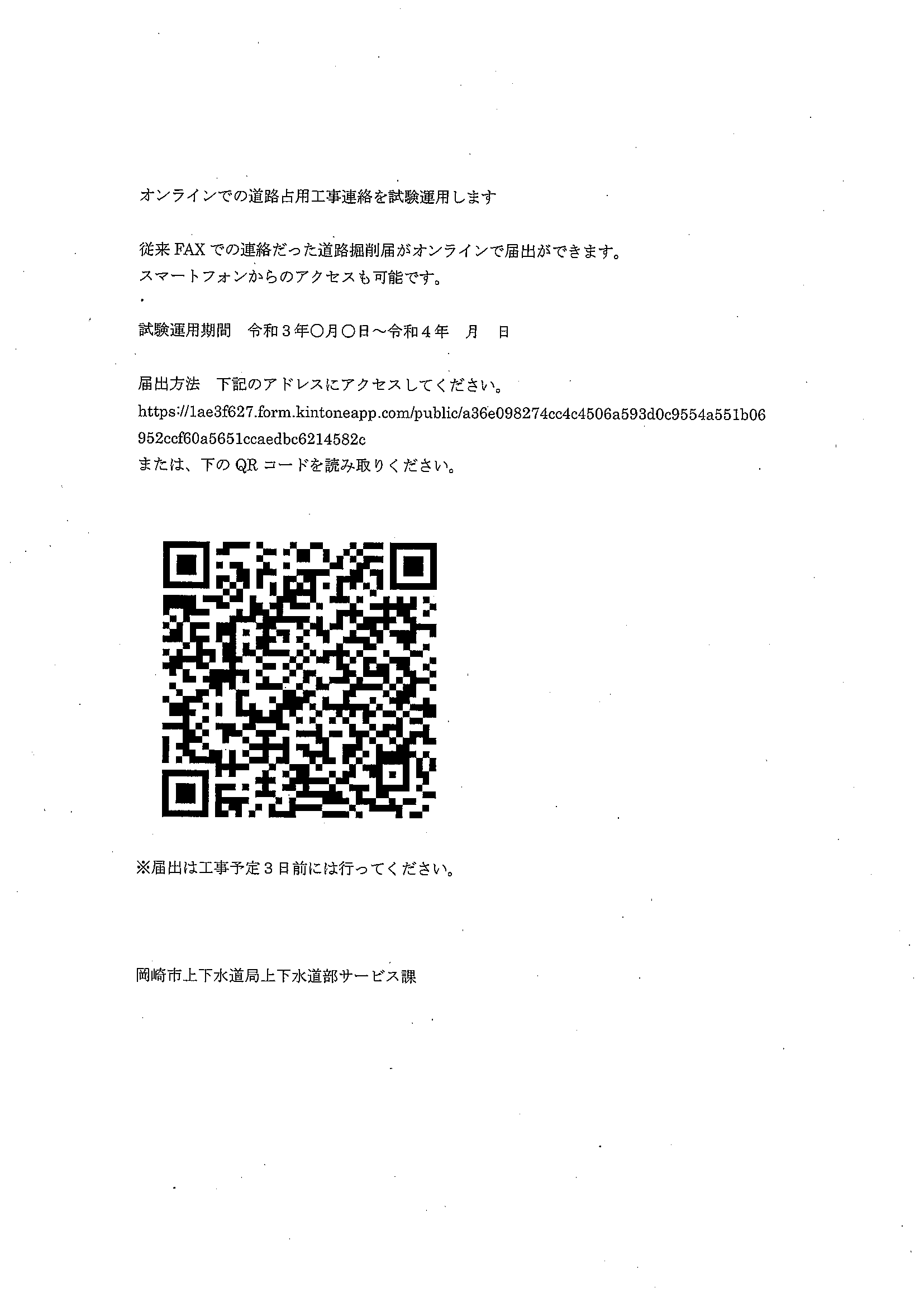 届出の変更・中止については掘削届提出後に返信メールが自動で届きます。返信メールに記載のあるリンクから掘削届の内容変更を行ってください。岡崎市上下水道局サービス課